COLEGIO MERCEDES MARIN DEL SOLAR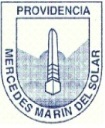 PROVIDENCIADEPARTAMENTO DE RELIGIÓNPROFESORA CLAUDIA ZÚÑIGA FUENTES UNIDAD 1 OCTAVO AÑO BÁSICOGUÍA DE APLICACIÓN Nombre: ……………………………………………………………………..Curso:……………………………         Jesús Maestro, sus enseñanzas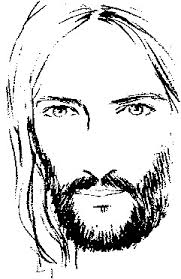 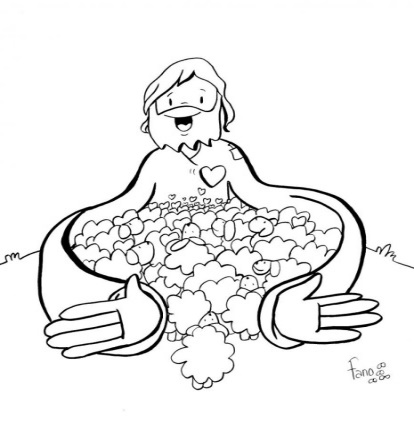 PRINCIPALES ENSEÑANZAS DE JESÚSAl finalizar tú guía, envíala a mi correo: czuniga@colegiomercedesmarin.cl
COLEGIO MERCEDES MARIN DEL SOLARPROVIDENCIADEPARTAMENTO DE RELIGIÓNPROFESORA CLAUDIA ZÚÑIGA FUENTES UNIDAD 1 OCTAVO AÑO BÁSICOGUÍA DE APLICACIÓNNombre: …………………………………………………………Curso: ……………………………………..Leer detenidamente cada parábola del Reino y vaciar la información solicita en cada cuadro.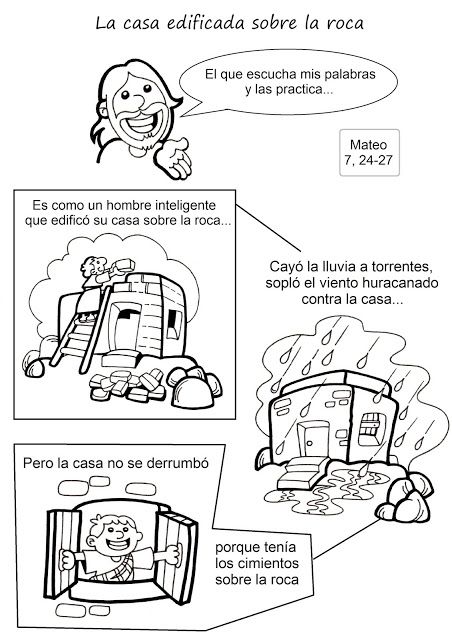 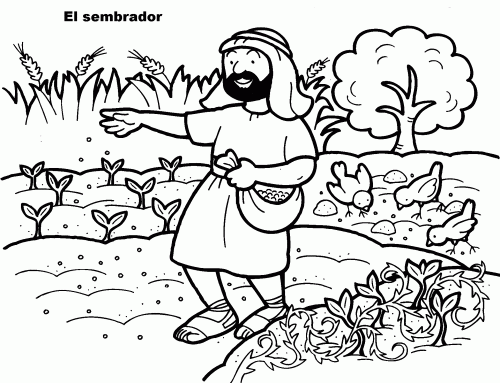 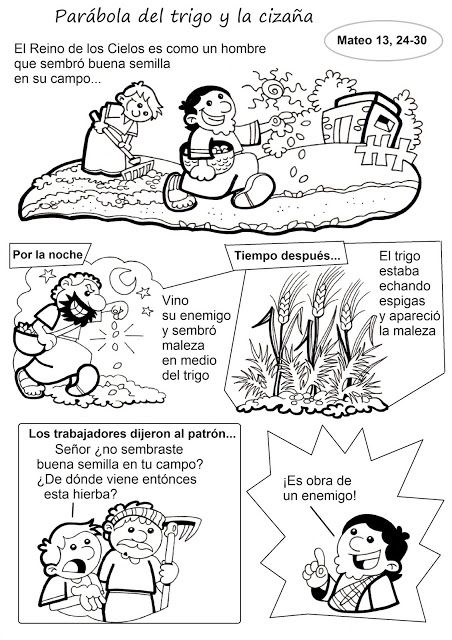 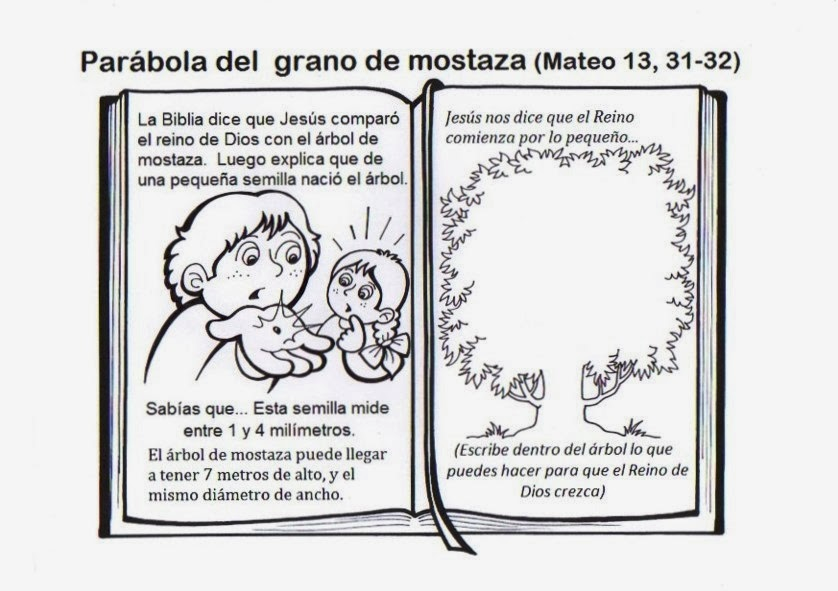 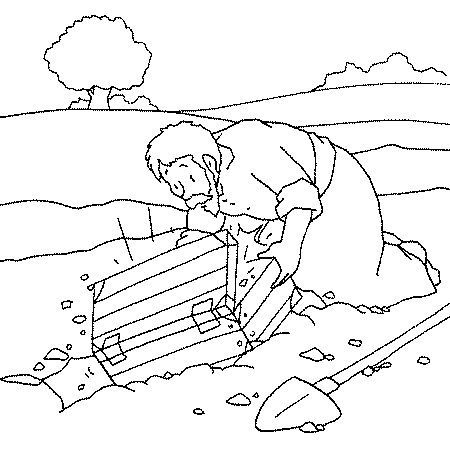 Reflexión para la vida:	Al finalizar tú guía, envíala a mi correo: czuniga@colegiomercedesmarin.clCOLEGIO MERCEDES MARIN DEL SOLARPROVIDENCIADEPARTAMENTO DE RELIGIÓNPROFESORA CLAUDIA ZÚÑIGA FUENTES UNIDAD 1 OCTAVO AÑO BÁSICOGUÍA DE APLICACIÓN Nombre: ……………………………………………………………..Curso: ……………………………….Vaciado de información: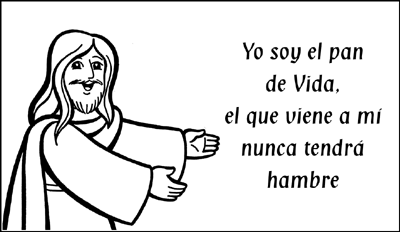 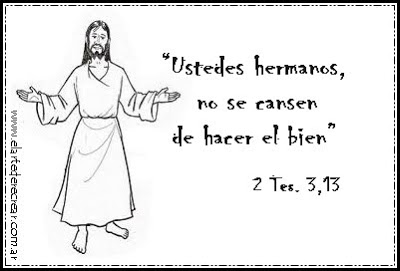 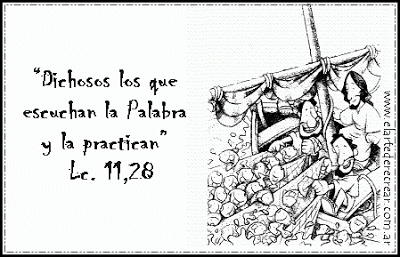 Al finalizar tú guía, envíala a mi correo: czuniga@colegiomercedesmarin.clSitos en los puedes encontrar material complementario:https://www.youtube.com/watch?v=7vIDeTy0CHMhttps://www.youtube.com/watch?v=Z72CAwHrr6ALa expulsión de los mercaderesLa expulsión de los mercaderesLa expulsión de los mercaderes"Estaba próxima la Pascua de los judíos, y Jesús subió a Jerusalén. Encontró en el Templo a los vendedores de bueyes, ovejas y palomas, y a los cambistas sentados; y haciendo un látigo de cuerdas arrojó a todos del Templo, con las ovejas y los bueyes; tiró las monedas de los cambistas y volcó las mesas. Y dijo a los que vendían palomas: Quitad esto de aquí, no hagáis de la casa de mi Padre un mercado. Recordaron sus discípulos que está escrito: El celo de tu casa me consume" (Jn)"Lo oyeron los príncipes de los sacerdotes y los escribas, y buscaban el modo de perderle; pues le temían, ya que toda la muchedumbre estaba admirada de su doctrina" (Mc)."Estaba próxima la Pascua de los judíos, y Jesús subió a Jerusalén. Encontró en el Templo a los vendedores de bueyes, ovejas y palomas, y a los cambistas sentados; y haciendo un látigo de cuerdas arrojó a todos del Templo, con las ovejas y los bueyes; tiró las monedas de los cambistas y volcó las mesas. Y dijo a los que vendían palomas: Quitad esto de aquí, no hagáis de la casa de mi Padre un mercado. Recordaron sus discípulos que está escrito: El celo de tu casa me consume" (Jn)"Lo oyeron los príncipes de los sacerdotes y los escribas, y buscaban el modo de perderle; pues le temían, ya que toda la muchedumbre estaba admirada de su doctrina" (Mc)."Estaba próxima la Pascua de los judíos, y Jesús subió a Jerusalén. Encontró en el Templo a los vendedores de bueyes, ovejas y palomas, y a los cambistas sentados; y haciendo un látigo de cuerdas arrojó a todos del Templo, con las ovejas y los bueyes; tiró las monedas de los cambistas y volcó las mesas. Y dijo a los que vendían palomas: Quitad esto de aquí, no hagáis de la casa de mi Padre un mercado. Recordaron sus discípulos que está escrito: El celo de tu casa me consume" (Jn)"Lo oyeron los príncipes de los sacerdotes y los escribas, y buscaban el modo de perderle; pues le temían, ya que toda la muchedumbre estaba admirada de su doctrina" (Mc).¿Qué enseña Jesús?¿Cómo lo hace?¿Qué efecto produce en quienes lo escuchan?Los que aceptan y rechazan a JesúsLos que aceptan y rechazan a JesúsLos que aceptan y rechazan a Jesús"Mientras estaba en Jerusalén durante la fiesta de la Pascua, muchos creyeron en su nombre al ver los milagros que hacía" (Jn)"Cuando vino a Galilea, le recibieron los galileos porque habían visto todo cuanto hizo durante la fiesta en Jerusalén, pues también ellos habían ido a la fiesta" (Jn)Jesús "llegó a Nazaret, donde se había criado, y según su costumbre entró en la sinagoga el sábado, y se levantó a leer. Entonces le entregaron el libro del Profeta Isaías, y abriendo el libro dio con el lugar donde estaba escrito: El Espíritu del Señor está sobre mí, por lo cual me ha ungido para evangelizar a los pobres, me ha enviado para anunciar la redención a los cautivos y devolver la vista a los ciegos, para poner en libertad a los oprimidos y para promulgar el año de gracia del Señor. Y enrollando el libro se lo devolvió al ministro, y se sentó. Todos en la sinagoga tenían fijos los ojos en Él"(Lc). "Hoy se ha cumplido esta Escritura que acabáis de oír" (Lc) "todos daban testimonio en favor de Él, y se admiraban de las palabras de gracia que procedían de su boca"(Lc) y "quedaron llenos de admiración". ¿De dónde le viene a éste esta sabiduría y los milagros? ¿No es éste el hijo del carpintero? ¿No se llama María su madre, y sus parientes Santiago, José, Simón y Judas? Y sus parientes no están todas entre nosotros? Pues ¿de dónde le viene esto?"(Mt y Mc)."Lo arrojaron de la ciudad, y lo llevaron a la cumbre de la montaña sobre la que estaba edificada para despeñarle. Pero Él pasando por medio de ellos, seguía su camino"(Lc). "Mientras estaba en Jerusalén durante la fiesta de la Pascua, muchos creyeron en su nombre al ver los milagros que hacía" (Jn)"Cuando vino a Galilea, le recibieron los galileos porque habían visto todo cuanto hizo durante la fiesta en Jerusalén, pues también ellos habían ido a la fiesta" (Jn)Jesús "llegó a Nazaret, donde se había criado, y según su costumbre entró en la sinagoga el sábado, y se levantó a leer. Entonces le entregaron el libro del Profeta Isaías, y abriendo el libro dio con el lugar donde estaba escrito: El Espíritu del Señor está sobre mí, por lo cual me ha ungido para evangelizar a los pobres, me ha enviado para anunciar la redención a los cautivos y devolver la vista a los ciegos, para poner en libertad a los oprimidos y para promulgar el año de gracia del Señor. Y enrollando el libro se lo devolvió al ministro, y se sentó. Todos en la sinagoga tenían fijos los ojos en Él"(Lc). "Hoy se ha cumplido esta Escritura que acabáis de oír" (Lc) "todos daban testimonio en favor de Él, y se admiraban de las palabras de gracia que procedían de su boca"(Lc) y "quedaron llenos de admiración". ¿De dónde le viene a éste esta sabiduría y los milagros? ¿No es éste el hijo del carpintero? ¿No se llama María su madre, y sus parientes Santiago, José, Simón y Judas? Y sus parientes no están todas entre nosotros? Pues ¿de dónde le viene esto?"(Mt y Mc)."Lo arrojaron de la ciudad, y lo llevaron a la cumbre de la montaña sobre la que estaba edificada para despeñarle. Pero Él pasando por medio de ellos, seguía su camino"(Lc). "Mientras estaba en Jerusalén durante la fiesta de la Pascua, muchos creyeron en su nombre al ver los milagros que hacía" (Jn)"Cuando vino a Galilea, le recibieron los galileos porque habían visto todo cuanto hizo durante la fiesta en Jerusalén, pues también ellos habían ido a la fiesta" (Jn)Jesús "llegó a Nazaret, donde se había criado, y según su costumbre entró en la sinagoga el sábado, y se levantó a leer. Entonces le entregaron el libro del Profeta Isaías, y abriendo el libro dio con el lugar donde estaba escrito: El Espíritu del Señor está sobre mí, por lo cual me ha ungido para evangelizar a los pobres, me ha enviado para anunciar la redención a los cautivos y devolver la vista a los ciegos, para poner en libertad a los oprimidos y para promulgar el año de gracia del Señor. Y enrollando el libro se lo devolvió al ministro, y se sentó. Todos en la sinagoga tenían fijos los ojos en Él"(Lc). "Hoy se ha cumplido esta Escritura que acabáis de oír" (Lc) "todos daban testimonio en favor de Él, y se admiraban de las palabras de gracia que procedían de su boca"(Lc) y "quedaron llenos de admiración". ¿De dónde le viene a éste esta sabiduría y los milagros? ¿No es éste el hijo del carpintero? ¿No se llama María su madre, y sus parientes Santiago, José, Simón y Judas? Y sus parientes no están todas entre nosotros? Pues ¿de dónde le viene esto?"(Mt y Mc)."Lo arrojaron de la ciudad, y lo llevaron a la cumbre de la montaña sobre la que estaba edificada para despeñarle. Pero Él pasando por medio de ellos, seguía su camino"(Lc). ¿Qué enseña Jesús?¿Cómo lo hace?¿Qué efecto produce en quienes lo escuchan?ComparacionesComparacionesComparaciones"¡Ay de vosotros los ricos, porque ya habéis recibido vuestro consuelo!
¡Ay de vosotros los que ahora estáis hartos, porque tendréis hambre!
¡Ay de vosotros los que ahora reís, porque gemiréis y lloraréis!
¡Ay cuando los hombres hablen bien de vosotros, pues de este modo, se comportaban sus padres con los falsos profetas!"(Lc)"Vosotros sois la sal de la tierra. Pero si la sal se vuelve sosa ¿con qué se salará? No vale sino para tirarla fuera y que la pisotee la gente."¡Ay de vosotros los ricos, porque ya habéis recibido vuestro consuelo!
¡Ay de vosotros los que ahora estáis hartos, porque tendréis hambre!
¡Ay de vosotros los que ahora reís, porque gemiréis y lloraréis!
¡Ay cuando los hombres hablen bien de vosotros, pues de este modo, se comportaban sus padres con los falsos profetas!"(Lc)"Vosotros sois la sal de la tierra. Pero si la sal se vuelve sosa ¿con qué se salará? No vale sino para tirarla fuera y que la pisotee la gente."¡Ay de vosotros los ricos, porque ya habéis recibido vuestro consuelo!
¡Ay de vosotros los que ahora estáis hartos, porque tendréis hambre!
¡Ay de vosotros los que ahora reís, porque gemiréis y lloraréis!
¡Ay cuando los hombres hablen bien de vosotros, pues de este modo, se comportaban sus padres con los falsos profetas!"(Lc)"Vosotros sois la sal de la tierra. Pero si la sal se vuelve sosa ¿con qué se salará? No vale sino para tirarla fuera y que la pisotee la gente.¿Qué enseña Jesús?¿Cómo lo hace?¿Qué efecto produce en quienes lo escuchan?Exigencias de JesúsExigencias de JesúsExigencias de JesúsOtro dijo: Te seguiré, Señor, pero primero permíteme despedirme de los de mi casa. Jesús le dijo: Nadie que pone su mano en el arado y mira hacia atrás es apto para el Reino de Dios"(Lc).Otro dijo: Te seguiré, Señor, pero primero permíteme despedirme de los de mi casa. Jesús le dijo: Nadie que pone su mano en el arado y mira hacia atrás es apto para el Reino de Dios"(Lc).Otro dijo: Te seguiré, Señor, pero primero permíteme despedirme de los de mi casa. Jesús le dijo: Nadie que pone su mano en el arado y mira hacia atrás es apto para el Reino de Dios"(Lc).¿Qué enseña Jesús?¿Cómo lo hace?¿Qué efecto produce en quienes lo escuchan?Parábola de Jesús¿Qué enseña Jesús?¿Cómo lo hace?¿Qué efecto produce en quieneslo escuchan?Parábola del Sembrador“Salió un sembrador a sembrar su semiente, una cae en el camino, fue pisada y las aves del cielo se la comieron, otra cayó sobre piedra, brotó y se secó por no tener humedad, otra cayó entre abrojos que la ahogaron, y otra cayó en tierra buena, creció y dio fruto abundante”.¿De qué trata esta parábola, según el mensaje de Jesús?¿A quiénes representan las imágenes de esta parábola?¿Qué mensaje tiene la parábola para nuestras vidas hoy?Parábola de Jesús¿Qué enseña Jesús?¿Cómo lo hace?¿Qué efecto produce en quieneslo escuchan?Parábola del Grano de Mostaza“El reino de los Cielos es semejante a un grano de mostaza, que cogió un hombre y lo sembró en su campo; y siendo el más pequeño de todos los granos, cuando se desarrolló fue el mayor que las hortalizas, llegando a ser un árbol, de manera que las aves del cielo vienen a cobijarse en sus ramas”. ¿De qué trata esta parábola, según el mensaje de Jesús?¿A quiénes representan las imágenes de esta parábola?¿Qué mensaje tiene la parábola para nuestras vidas hoy?Parábola del Tesoro Escondido“El reino de los Cielos es semejante a un tesoro escondido en un campo. Lo descubre un hombre y lo oculta, y alegrándose va y vende todo lo que tiene y lo compra”.¿De qué trata esta parábola, según el mensaje de Jesús?¿A quiénes representan las imágenes de esta parábola?¿Qué mensaje tiene la parábola para nuestras vidas hoy?¿A qué nos invita Jesús, con sus enseñanzas?¿Cómo lo hace?¿Qué crees que Jesús te pide concretamente a ti?TEXTO 1CITA:CITA:CITA:ENSEÑANZASRECEPTORES DEL MENSAJEACTITUDES IMPLICITASCONSECUENCIAS PARA LA VIDATEXTO 2CITA:CITA:CITA:TEXTO 3CITA:CITA:CITA:TEXTO 4CITA:CITA:CITA:TEXTO 5CITA:CITA:CITA:TEXTO 6CITA:CITA:CITA:TEXTO 7CITA:CITA:CITA:TEXTO 8CITA:CITA:CITA:TEXTO 9CITA:CITA:CITA:TEXTO 10CITA:CITA:CITA: